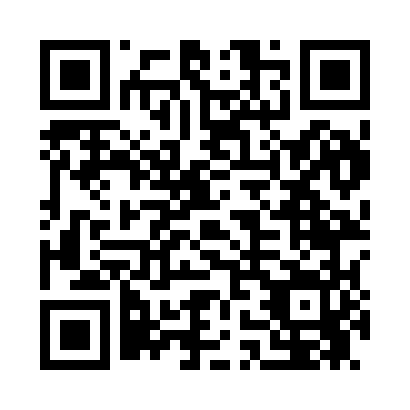 Prayer times for Goltra, Missouri, USAMon 1 Jul 2024 - Wed 31 Jul 2024High Latitude Method: Angle Based RulePrayer Calculation Method: Islamic Society of North AmericaAsar Calculation Method: ShafiPrayer times provided by https://www.salahtimes.comDateDayFajrSunriseDhuhrAsrMaghribIsha1Mon4:165:481:105:048:3210:032Tue4:175:481:105:048:3210:033Wed4:185:491:105:048:3110:024Thu4:185:491:105:048:3110:025Fri4:195:501:115:048:3110:026Sat4:205:501:115:048:3110:017Sun4:215:511:115:048:3110:018Mon4:215:521:115:048:3010:009Tue4:225:521:115:048:3010:0010Wed4:235:531:115:058:299:5911Thu4:245:531:115:058:299:5812Fri4:255:541:125:058:299:5813Sat4:265:551:125:058:289:5714Sun4:275:551:125:058:289:5615Mon4:285:561:125:058:279:5516Tue4:295:571:125:058:279:5517Wed4:305:581:125:058:269:5418Thu4:315:581:125:058:259:5319Fri4:325:591:125:048:259:5220Sat4:336:001:125:048:249:5121Sun4:346:011:125:048:239:5022Mon4:356:011:125:048:239:4923Tue4:366:021:125:048:229:4824Wed4:376:031:125:048:219:4725Thu4:386:041:125:048:209:4626Fri4:396:051:125:048:199:4527Sat4:416:061:125:038:199:4328Sun4:426:061:125:038:189:4229Mon4:436:071:125:038:179:4130Tue4:446:081:125:038:169:4031Wed4:456:091:125:028:159:38